48 Stipendien an HSHL-Studierende des Campus Lippstadt vergeben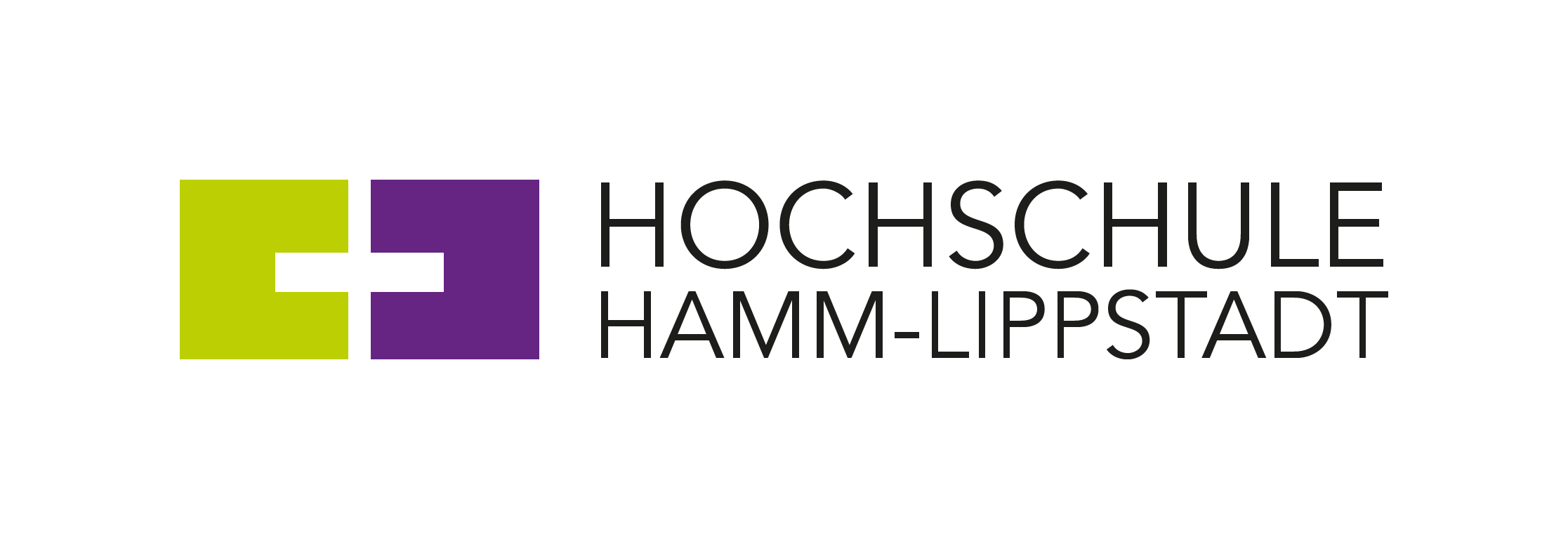 Nach zwei Jahren pandemiebedingter Pause konnten am Mittwoch, 27. April 2022 am Campus Lippstadt endlich wieder in Präsenz die Stipendiatinnen und Stipendiaten der Hochschule Hamm-Lippstadt (HSHL) und ihre Stifterinnen und Stifter geehrt werden. Drei Wochen zuvor hatte bereits die Stipendienfeier am Campus Hamm stattgefunden. In Lippstadt freuten sich nun 48 Stipendiatinnen und Stipendiaten über ihre Auszeichnung. Mit insgesamt 97.200 Euro fördern elf Unternehmen und Institutionen die Hochschule Hamm-Lippstadt am Standort Lippstadt im laufenden Stipendienjahr.Mit Vollstipendien unterstützen die Sparkasse Lippstadt, der Zonta Club Lippstadt, Schlüter Baumaschinen und die Dr.-Arnold-Hueck-Stiftung HSHL-Studierende. Hinzukommen die Deutschlandstipendien durch die Akademische Gesellschaft Lippstadt, die Dr.-Arnold-Hueck-Stiftung, HaRo Anlagen und Fördertechnik, die Heinrich-Giebeler-Stiftung, Conec Elektronische Bauelemente GmbH, Scharkon Lichtkonzepte, die IHK Arnsberg-Hellweg-Sauerland und die KIK Textilien und Non Food GmbH. Insgesamt wurden zwölf Stipendien neu vergeben. 36 Stipendiatinnen und Stipendiaten erhielten eine Verlängerung ihres Stipendiums, auf Grund ihrer anhaltend herausragenden Leistungen. Insgesamt summiert sich die Förderung auf 714.200 Euro seit 2009.Gemeinsam mit dem Standort Hamm konnten im laufenden Studienjahr an der HSHL insgesamt 85 Stipendien und drei Preise für Abschlussarbeiten vergeben werden.Prof. Dr.-Ing. Christian Spura, Vizepräsident für Studium und Lehre, dankte in seinem Grußwort bei der Veranstaltung den Stifterinnen und Stiftern für ihr großes Engagement auch in Coronazeiten. Die Stipendienbeauftragte des Campus Lippstadt, Prof. Dr. Sabine Hollmann schloss sich diesem Dank an: „Sie als Stifterinnen und Stifter schenken Vertrauen und glauben an die Leistung der Stipendiaten. Das gibt Rückenwind.“ In dem durch Anja Richter, Geschäftsführerin des Zentrums für Forschungsmanagement moderierten Abend bekräftigten viele Stipendiatinnen und Stipendiaten diesen Rückenwind, der ihnen helfe, finanziell auf sicheren Beinen zu stehen und ihr ehrenamtliches Engagement weiter fortführen zu können. Die Rede der Stipendiaten kam in diesem Jahr von den beiden Studierenden Mona Münstermann und Luca Giaquinta. Sie stellten in ihrem Beitrag sich und ihre Studiengänge „Computervisualistik und Design“ und „Wirtschaftsingenieurwesen“ vor. Ebenso Hendrik Steffen, ehemals Student der „Mechatronik“, der eine Videogrußbotschaft aus seinem Masterstudienort Erlangen sandte und gleich direkte Einblicke in die Praxisprojekte des Studiums, wie z.B. autonom fahrende Autos, gab. Zudem bot sich allen Gästen des Abends die Möglichkeit zum intensiven Austausch, Kennenlernen und Netzwerken.Stipendien und Stifterinnen und Stifter im ÜberblickVollstipendienSparkasse Lippstadt, vertreten u.a. durch Jürgen Riepe, Vorstand:•           Förderung seit 2009•           aktuell sechs Stipendien•           Fördersumme 3600 € pro JahrStipendiatinnen und Stipendiaten: Erik Göppert, WirtschaftsingenieurwesenMarie Klein, WirtschaftsingenieurwesenHenning Kröger, BetriebswirtschaftslehreJan Passmann, WirtschaftsingenieurwesenLara Sophie Trautmann, BetriebswirtschaftslehreAnne Marie Troja, Wirtschaftsingenieurwesen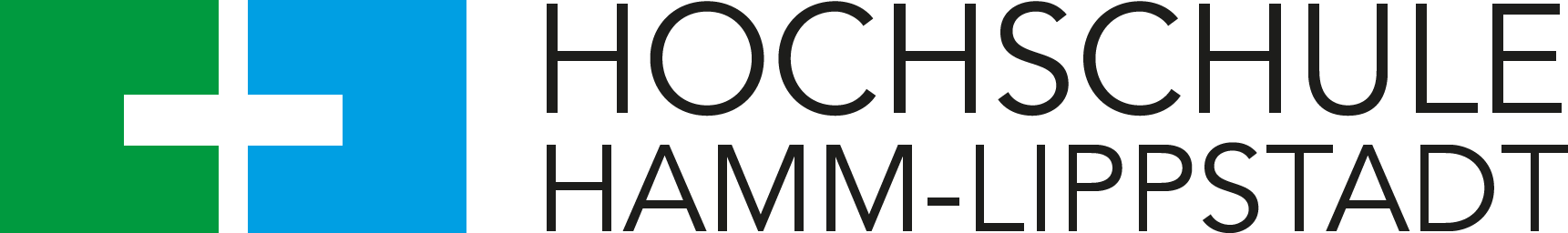 Schlüter Baumaschinen GmbH, vertreten vor Ort durch Petra Schlüter, Leiterin Marketing:•           Förderung seit 2015•           aktuell ein Stipendium•           Fördersumme 3600 € pro JahrStipendiat: Jan Rüsing, WirtschaftsingenieurwesenZonta Club Lippstadt, vertreten vor Ort u.a. durch Präsidentin Prof. Susanne Lengyel:•           Förderung seit 2016•           aktuell ein Stipendium•           Fördersumme 3600 € pro JahrStipendiatin:Shari Kelle, WirtschaftsingenieurwesenDr. Arnold Hueck-Stiftung, vertreten vor Ort durch Franz Ulrich Lücke:•          Förderung seit 2009•          aktuell acht Stipendien Sommersemester 2022, im WS 21/22 sieben Stipendien•          Fördersumme 3600 € pro JahrStipendiatinnen und Stipendiaten:Dania Al-Hakim, Electronic EngineeringJad Al Jourdi, Electronic EngineeringSabrina Barthauer, Angewandte Informatik und Soziale MedienRobin Henß, WirtschaftsingenieurwesenMatthias Kemper, WirtschaftsingenieurwesenJun Yao Li, Computervisualistik und DesignAlexander Lübke, Betriebswirtschaftslehre (Master)Nicole Schynoll, Betriebswirtschaftslehre (Master)Adla Sieno, Materialdesign – Bionik und PhotonikAaron Wunder, Materialdesign – Bionik und PhotonikDeutschlandstipendien am Standort Lippstadt:Monatliche Fördersumme von 150 Euro finanziert durch Stifterinnen und Stifter sowie 150 Euro finanziert durch den Bund.Akademische Gesellschaft Lippstadt, vertreten vor Ort durch Wilhelm Coprian, 1. Vorsitzender:•           Förderung seit 2009•           aktuell fünf Stipendiatinnen und StipendiatenStipendiatinnen und Stipendiaten:Hannah Emich, Computervisualistik und Design (Neuvergabe)Yahia Mesharaf, Electronic Engineering (Neuvergabe)Mona Münstermann, Computervisualistik und DesignVu Nguyen, Electronic EngineeringAbeeb Nureni, Electronic Engineering (Neuvergabe)Dr. Arnold Hueck-Stiftung, vertreten vor Ort durch Herrn Franz Ulrich Lücke•           Förderung seit 2009•           aktuell zwölf StipendienStipendiatinnen und Stipendiaten:Felix Appelbaum, WirtschaftsingenieurwesenLukas Baatz, Technical Consulting und ManagementMaurycy Gast, Eletronic EngineeringLuca Giaquinta, Wirtschaftsingenieurwesen (Neuvergabe)Matthias Hernzel, MechatronikPaul Janzen, Mechatronik (Neuvergabe)Heansuh Lee, Electronic EngineeringSheroz-Bashir Malik, Electronic EngineeringAlexander Reimann, WirtschaftsingenieurwesenHendrik Steffen, MechatronikDominik Sumkötter, MechatronikMarie Carolin Vogel, Computervisualistik und DesignIndustrie- und Handelskammer Arnsberg Hellweg Sauerland:•           Förderung seit 2012•           aktuell ein StipendiumStipendiat:Sven Posner, MechatronikHaRo Anlagen und Fördertechnik GmbH vertreten vor Ort durch Lisa Hesper, Verkaufsleitung/Controlling:•           Förderung seit 2015•           aktuell ein StipendiumStipendiat: Nils Koch, MechatronikHeinrich-Giebeler-Stiftung / Westfälischer Wachdienst Lippstadt, vertreten vor Ort durch Herrn Andreas Neukirch, Stellvertretender Vorsitzender der Stiftung:•           Förderung seit 2016•           aktuell zwei StipendiatenStipendiaten:Arsany-Samir Girgis, Electronic Engineering (Neuvergabe)Justin Scierski, BetriebswirtschaftslehreConec Elektronische Bauelemente GmbH:•           Förderung seit 2016•           aktuell ein StipendiumStipendiat: Julian Moser, WirtschaftsingenieurwesenScharkon Lichttechnik GmbH, vertreten vor Ort durch Frank Scharschmidt, Geschäftsführer:•           Förderung seit 2018•           aktuell ein StipendiumStipendiat:Paul Kästner, Materialdesign – Bionik und PhotonikKIK Textilien und Non Food GmbH:•           Förderung seit 2021 •           aktuell zwei StipendienStipendiatin und Stipendiat:Anna Gottwald, Betriebswirtschaftslehre (Master) (Neuvergabe)
Andre Martens, Angewandte Informatik und Soziale MedienWeitere Informationen:Stipendien und Förderprogramm an der HSHL:
https://www.hshl.de/stipendien-und-foerderprogramme/ Über die Hochschule Hamm-Lippstadt:Die Hochschule Hamm-Lippstadt (HSHL) bietet innovative und interdisziplinäre Studiengänge aus den Bereichen Ingenieurwissenschaften, Naturwissenschaften, Informatik und Wirtschaft an. In 14 Bachelor- sowie zehn Masterstudiengängen qualifizieren sich an der HSHL derzeit 5600 Studierende praxisorientiert für den späteren Beruf. An den beiden Campus in Hamm und Lippstadt verfügt die Hochschule über modernste Gebäude und rund 15.000 Quadratmeter Laborfläche für zukunftsorientierte Lehre und Forschung. Für das rund 400-köpfige Team um Präsidentin Prof. Dr.-Ing. Kira Kastell und Kanzlerin Sandra Schlösser bilden besonders Toleranz, Chancengleichheit und Vielfalt die Grundlage für eine Arbeit, die nachhaltig zur gesellschaftlichen Entwicklung beiträgt.www.hshl.de